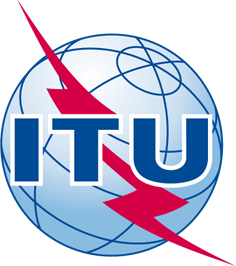 Regional Cybersecurity Week 2018 for the Arab RegionKuwait, 21-25 October 2018Regional Cybersecurity Week 2018 for the Arab RegionKuwait, 21-25 October 2018Regional Cybersecurity Week 2018 for the Arab RegionKuwait, 21-25 October 2018Regional Cybersecurity Week 2018 for the Arab RegionKuwait, 21-25 October 2018Regional Cybersecurity Week 2018 for the Arab RegionKuwait, 21-25 October 2018Please return to:Please return to:Please return to:Administration Division (ADM)
ITU/BDT Geneva (Switzerland)Copy to: Arab Regional OfficeAdministration Division (ADM)
ITU/BDT Geneva (Switzerland)Copy to: Arab Regional OfficeE-mail : bdtfellowships@itu.intTel: +41 22 730 5487 / 5095 Fax: +41 22 730 5778Email : rouda.alamirali@itu.int and Rania-Refaat.Danial@itu.intTel: +_20 2 35371777E-mail : bdtfellowships@itu.intTel: +41 22 730 5487 / 5095 Fax: +41 22 730 5778Email : rouda.alamirali@itu.int and Rania-Refaat.Danial@itu.intTel: +_20 2 35371777Request for a FULL fellowship to be submitted by 21 September 2018Request for a FULL fellowship to be submitted by 21 September 2018Request for a FULL fellowship to be submitted by 21 September 2018Request for a FULL fellowship to be submitted by 21 September 2018Request for a FULL fellowship to be submitted by 21 September 2018Request for a FULL fellowship to be submitted by 21 September 2018Participation of women is encouragedParticipation of women is encouragedCountry		Name of the Administration or Organization		Mr. / Ms.				   .		(family name)	(given name)Title _________________________________________________________________	Country		Name of the Administration or Organization		Mr. / Ms.				   .		(family name)	(given name)Title _________________________________________________________________	Country		Name of the Administration or Organization		Mr. / Ms.				   .		(family name)	(given name)Title _________________________________________________________________	Country		Name of the Administration or Organization		Mr. / Ms.				   .		(family name)	(given name)Title _________________________________________________________________	Country		Name of the Administration or Organization		Mr. / Ms.				   .		(family name)	(given name)Title _________________________________________________________________	Country		Name of the Administration or Organization		Mr. / Ms.				   .		(family name)	(given name)Title _________________________________________________________________	Country		Name of the Administration or Organization		Mr. / Ms.				   .		(family name)	(given name)Title _________________________________________________________________	Country		Name of the Administration or Organization		Mr. / Ms.				   .		(family name)	(given name)Title _________________________________________________________________	Country		Name of the Administration or Organization		Mr. / Ms.				   .		(family name)	(given name)Title _________________________________________________________________	Address ________________________________________________________________________________________________	__________________________________________________________________________________________________Tel.:	___________________________________     Fax _________________________________________________

e-mail	_______________________________________________________________PASSPORT INFORMATION :Date of birth	_______________________________________________	Nationality			Passport number		Date of issue			In (place)			Valid until (date)		Date of Attending from          /        / 2018  to         /        / 2018 Please insert above the duration of your stay during Regional Cybersecurity Week. Address ________________________________________________________________________________________________	__________________________________________________________________________________________________Tel.:	___________________________________     Fax _________________________________________________

e-mail	_______________________________________________________________PASSPORT INFORMATION :Date of birth	_______________________________________________	Nationality			Passport number		Date of issue			In (place)			Valid until (date)		Date of Attending from          /        / 2018  to         /        / 2018 Please insert above the duration of your stay during Regional Cybersecurity Week. Address ________________________________________________________________________________________________	__________________________________________________________________________________________________Tel.:	___________________________________     Fax _________________________________________________

e-mail	_______________________________________________________________PASSPORT INFORMATION :Date of birth	_______________________________________________	Nationality			Passport number		Date of issue			In (place)			Valid until (date)		Date of Attending from          /        / 2018  to         /        / 2018 Please insert above the duration of your stay during Regional Cybersecurity Week. Address ________________________________________________________________________________________________	__________________________________________________________________________________________________Tel.:	___________________________________     Fax _________________________________________________

e-mail	_______________________________________________________________PASSPORT INFORMATION :Date of birth	_______________________________________________	Nationality			Passport number		Date of issue			In (place)			Valid until (date)		Date of Attending from          /        / 2018  to         /        / 2018 Please insert above the duration of your stay during Regional Cybersecurity Week. Address ________________________________________________________________________________________________	__________________________________________________________________________________________________Tel.:	___________________________________     Fax _________________________________________________

e-mail	_______________________________________________________________PASSPORT INFORMATION :Date of birth	_______________________________________________	Nationality			Passport number		Date of issue			In (place)			Valid until (date)		Date of Attending from          /        / 2018  to         /        / 2018 Please insert above the duration of your stay during Regional Cybersecurity Week. Address ________________________________________________________________________________________________	__________________________________________________________________________________________________Tel.:	___________________________________     Fax _________________________________________________

e-mail	_______________________________________________________________PASSPORT INFORMATION :Date of birth	_______________________________________________	Nationality			Passport number		Date of issue			In (place)			Valid until (date)		Date of Attending from          /        / 2018  to         /        / 2018 Please insert above the duration of your stay during Regional Cybersecurity Week. Address ________________________________________________________________________________________________	__________________________________________________________________________________________________Tel.:	___________________________________     Fax _________________________________________________

e-mail	_______________________________________________________________PASSPORT INFORMATION :Date of birth	_______________________________________________	Nationality			Passport number		Date of issue			In (place)			Valid until (date)		Date of Attending from          /        / 2018  to         /        / 2018 Please insert above the duration of your stay during Regional Cybersecurity Week. Address ________________________________________________________________________________________________	__________________________________________________________________________________________________Tel.:	___________________________________     Fax _________________________________________________

e-mail	_______________________________________________________________PASSPORT INFORMATION :Date of birth	_______________________________________________	Nationality			Passport number		Date of issue			In (place)			Valid until (date)		Date of Attending from          /        / 2018  to         /        / 2018 Please insert above the duration of your stay during Regional Cybersecurity Week. Address ________________________________________________________________________________________________	__________________________________________________________________________________________________Tel.:	___________________________________     Fax _________________________________________________

e-mail	_______________________________________________________________PASSPORT INFORMATION :Date of birth	_______________________________________________	Nationality			Passport number		Date of issue			In (place)			Valid until (date)		Date of Attending from          /        / 2018  to         /        / 2018 Please insert above the duration of your stay during Regional Cybersecurity Week. CONDITIONSCONDITIONSCONDITIONSCONDITIONSCONDITIONSCONDITIONSCONDITIONSCONDITIONSCONDITIONS1. One full fellowship per eligible country, subject to available budget.1. One full fellowship per eligible country, subject to available budget.1. One full fellowship per eligible country, subject to available budget.1. One full fellowship per eligible country, subject to available budget.1. One full fellowship per eligible country, subject to available budget.1. One full fellowship per eligible country, subject to available budget.1. One full fellowship per eligible country, subject to available budget.1. One full fellowship per eligible country, subject to available budget.1. One full fellowship per eligible country, subject to available budget.2. A round trip air ticket in economy class from country of origin to venue by the most direct & economical itinerary.2. A round trip air ticket in economy class from country of origin to venue by the most direct & economical itinerary.2. A round trip air ticket in economy class from country of origin to venue by the most direct & economical itinerary.2. A round trip air ticket in economy class from country of origin to venue by the most direct & economical itinerary.2. A round trip air ticket in economy class from country of origin to venue by the most direct & economical itinerary.2. A round trip air ticket in economy class from country of origin to venue by the most direct & economical itinerary.2. A round trip air ticket in economy class from country of origin to venue by the most direct & economical itinerary.2. A round trip air ticket in economy class from country of origin to venue by the most direct & economical itinerary.2. A round trip air ticket in economy class from country of origin to venue by the most direct & economical itinerary.3. A daily allowance to cover accommodation, meals and incidental expenses.3. A daily allowance to cover accommodation, meals and incidental expenses.3. A daily allowance to cover accommodation, meals and incidental expenses.3. A daily allowance to cover accommodation, meals and incidental expenses.3. A daily allowance to cover accommodation, meals and incidental expenses.3. A daily allowance to cover accommodation, meals and incidental expenses.3. A daily allowance to cover accommodation, meals and incidental expenses.3. A daily allowance to cover accommodation, meals and incidental expenses.3. A daily allowance to cover accommodation, meals and incidental expenses.4. Imperative that fellows be present the whole period of the event.5. Fellow should have a technical background in incidents handling to be able to participate in the cyberdrill and the priority for those who are working at the national CIRTs.4. Imperative that fellows be present the whole period of the event.5. Fellow should have a technical background in incidents handling to be able to participate in the cyberdrill and the priority for those who are working at the national CIRTs.4. Imperative that fellows be present the whole period of the event.5. Fellow should have a technical background in incidents handling to be able to participate in the cyberdrill and the priority for those who are working at the national CIRTs.4. Imperative that fellows be present the whole period of the event.5. Fellow should have a technical background in incidents handling to be able to participate in the cyberdrill and the priority for those who are working at the national CIRTs.4. Imperative that fellows be present the whole period of the event.5. Fellow should have a technical background in incidents handling to be able to participate in the cyberdrill and the priority for those who are working at the national CIRTs.4. Imperative that fellows be present the whole period of the event.5. Fellow should have a technical background in incidents handling to be able to participate in the cyberdrill and the priority for those who are working at the national CIRTs.4. Imperative that fellows be present the whole period of the event.5. Fellow should have a technical background in incidents handling to be able to participate in the cyberdrill and the priority for those who are working at the national CIRTs.4. Imperative that fellows be present the whole period of the event.5. Fellow should have a technical background in incidents handling to be able to participate in the cyberdrill and the priority for those who are working at the national CIRTs.4. Imperative that fellows be present the whole period of the event.5. Fellow should have a technical background in incidents handling to be able to participate in the cyberdrill and the priority for those who are working at the national CIRTs.Signature of fellowship candidate			Date		Signature of fellowship candidate			Date		Signature of fellowship candidate			Date		Signature of fellowship candidate			Date		Signature of fellowship candidate			Date		Signature of fellowship candidate			Date		Signature of fellowship candidate			Date		Signature of fellowship candidate			Date		Signature of fellowship candidate			Date		TO VALIDATE FELLOWSHIP REQUEST, NAME AND SIGNATURE OF CERTIFYING OFFICIAL DESIGNATING PARTICIPANT MUST BE COMPLETED BELOW WITH OFFICIAL STAMP.Signature:___________________________________________________Date:_____________________________________TO VALIDATE FELLOWSHIP REQUEST, NAME AND SIGNATURE OF CERTIFYING OFFICIAL DESIGNATING PARTICIPANT MUST BE COMPLETED BELOW WITH OFFICIAL STAMP.Signature:___________________________________________________Date:_____________________________________TO VALIDATE FELLOWSHIP REQUEST, NAME AND SIGNATURE OF CERTIFYING OFFICIAL DESIGNATING PARTICIPANT MUST BE COMPLETED BELOW WITH OFFICIAL STAMP.Signature:___________________________________________________Date:_____________________________________TO VALIDATE FELLOWSHIP REQUEST, NAME AND SIGNATURE OF CERTIFYING OFFICIAL DESIGNATING PARTICIPANT MUST BE COMPLETED BELOW WITH OFFICIAL STAMP.Signature:___________________________________________________Date:_____________________________________TO VALIDATE FELLOWSHIP REQUEST, NAME AND SIGNATURE OF CERTIFYING OFFICIAL DESIGNATING PARTICIPANT MUST BE COMPLETED BELOW WITH OFFICIAL STAMP.Signature:___________________________________________________Date:_____________________________________TO VALIDATE FELLOWSHIP REQUEST, NAME AND SIGNATURE OF CERTIFYING OFFICIAL DESIGNATING PARTICIPANT MUST BE COMPLETED BELOW WITH OFFICIAL STAMP.Signature:___________________________________________________Date:_____________________________________TO VALIDATE FELLOWSHIP REQUEST, NAME AND SIGNATURE OF CERTIFYING OFFICIAL DESIGNATING PARTICIPANT MUST BE COMPLETED BELOW WITH OFFICIAL STAMP.Signature:___________________________________________________Date:_____________________________________TO VALIDATE FELLOWSHIP REQUEST, NAME AND SIGNATURE OF CERTIFYING OFFICIAL DESIGNATING PARTICIPANT MUST BE COMPLETED BELOW WITH OFFICIAL STAMP.Signature:___________________________________________________Date:_____________________________________TO VALIDATE FELLOWSHIP REQUEST, NAME AND SIGNATURE OF CERTIFYING OFFICIAL DESIGNATING PARTICIPANT MUST BE COMPLETED BELOW WITH OFFICIAL STAMP.Signature:___________________________________________________Date:_____________________________________